«В регистр»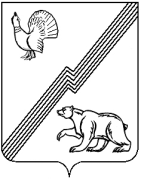 АДМИНИСТРАЦИЯ ГОРОДА ЮГОРСКАХанты-Мансийского автономного округа – ЮгрыПОСТАНОВЛЕНИЕот ____ 2018 года                                                                                                               № Об утверждении Порядка отлова и содержания безнадзорных и бродячих  животных на территории муниципального образования город Югорск.В соответствии с Федеральным законом от 6 октября 2003 № 131-ФЗ «Об общих принципах организации местного самоуправления в Российской Федерации», законом Ханты-Мансийского Автономного округа - Югры от 5 апреля 2013 № 29-оз «О наделении органов местного самоуправления муниципальных образований Ханты-Мансийского автономного округа - Югры отдельным государственным полномочием Ханты-Мансийского автономного округа - Югры по проведению мероприятий по предупреждению и ликвидации болезней животных, их лечению, защите населения от болезней, общих для человека и животных», руководствуясь Уставом города Югорска:
1. Утвердить Порядок отлова и содержания безнадзорных и бродячих животных на территории муниципального образования город Югорск.2. Опубликовать постановление в официальном печатном издании города Югорска и разместить на официальном сайте  органов местного самоуправления города Югорска.3. Настоящее постановление вступает в силу после его официального опубликования.4. Контроль за выполнением постановления возложить на Департамент жилищно-коммунального и строительного комплекса администрации города Югорская (В.К. Бандурин).Глава города Югорска                                                                                       А.В. БородкинПриложение к постановлению
администрации города Югорскаяот __________  №  ПОРЯДОК ОТЛОВА И СОДЕРЖАНИЯ БЕЗНАДЗОРНЫХ И БРОДЯЧИХ ДОМАШНИХ ЖИВОТНЫФХ  НА ТЕРРИТОРИИ МУНИЦИПАЛЬНОГО ОБРАЗОВАНИЯ ГОРОД ЮГОРСКНастоящий Порядок отлова и содержания безнадзорных и бродячих домашних животных на территории муниципального образования город Югорск (далее - Порядок) устанавливает правила отлова и содержания безнадзорных и бродячих животных, а именно, собак и кошек (далее - животные), на территории муниципального образования город Югорск и направлен на изоляцию животных, представляющих угрозу для жизни и здоровья людей и обеспечение комплекса мероприятий, направленных на профилактику инфекционных заболеваний и предотвращение укусов людей и животных.2. Отлову подлежат животные, находящиеся на улицах и в иных общественных местах без сопровождающего лица, без поводка, ошейника, учетного знака (за исключением агрессивных животных).3. Отлов животных производится индивидуальными предпринимателями и юридическими лицами, определяемыми в соответствии с законодательством о защите конкуренции и размещении заказов для государственных и муниципальных нужд, имеющими необходимое оборудование, транспорт для перевозки животных и специально подготовленный персонал (далее - ловцы), а так же договорные отношения со специалистом в области ветеринарии.4. Мероприятия по отлову животных проводятся в соответствии с графиком, утверждаемым организацией по отлову, а также по устным и письменным заявкам физических и юридических лиц по форме, утвержденной Ветеринарной службой Ханты-Мансийского автономного округа - Югры.
5. Основным методом отлова является метод иммобилизации (временной парализации для животных), который осуществляется путем дистанционного введения с применением специальных средств (препарата), разрешенных к использованию.6. О начале и периоде действия мероприятий по отлову животных, указанных в пункте 4, население должно быть проинформировано индивидуальными предпринимателями и юридическими лицами, осуществляющими отлов, в соответствии с  нормами, установленными Порядком отлова, содержания и регулирования численности безнадзорных и бродячих домашних животных на территории Ханты-Мансийского автономного округа - Югры утверждённым Постановлением Правительства Ханты-Мансийского автономного округа-Югры от 23 июля 2001 года № 366-п «Об утверждении "Правил содержания домашних животных в Ханты-Мансийском автономном округе - Югре" и других организационных мероприятий» (далее по тексту Порядок отлова ХМАО-Югры).8. Отлов производится немедленно с момента поступления сообщений об агрессивных животных, представляющих угрозу для жизни и здоровья людей. В целях уточнения места нахождения агрессивных животных перед началом отлова ловец обязан связаться с лицом, от которого поступило сообщение об агрессивных животных (если данные о таком лице имеются).
9. К работе по отлову животных (ловцами) допускаются лица, не состоящие на учете в психоневрологическом и наркологическом диспансерах, прошедшие инструктаж по технике безопасности при работе с животными.10. Ловцы обязаны соблюдать принципы гуманного отношения к животным и соблюдать общепринятые нормы нравственности.11. Ловцы и водители подлежат иммунизации против бешенства.
12. Перед отловом животного ловец обязан убедиться в отсутствии в пределах видимости сопровождающего животного лица.13. При отлове методом иммобилизации введение препарата производится только ясно видимому животному, перпендикулярно плоскости объекта для недопущения рикошета средства доставки препарата от скользящего соприкосновения с животным.
14.Ловцам запрещается:- производить отлов животных в присутствии несовершеннолетних лиц, за исключением случаев, когда поведение животных угрожает жизни или здоровью человека (людей);
- превышать рекомендуемую инструкцией по применению ветеринарного препарата дозировку специальных средств для временной иммобилизации животных;
- при отлове животных методом иммобилизации введение препарата неясно видимому объекту отлова (в кустах, при плохом освещении, при наличии препятствий), вдоль узких пространств, стрельба на расстоянии более 15 метров от животного, а также введение препарата в направлении, в котором находятся люди;- жестоко обращаться с животными при их отлове, транспортировке и содержании.
15. Для исключения карантинных и особо опасных заболеваний ловцы должны в обязательном порядке в день отлова доставлять отловленных животных на территорию индивидуальных предпринимателей и юридических лиц, осуществляющих отлов, где животные помещаются в пункте временного содержания или в приют для домашних животных, где размещаются в карантинном помещении.16. Организация по отлову, задержавшая безнадзорное и (или) бродячее домашнее животное, в соответствии со статьей 230 Гражданского кодекса Российской Федерации обязана возвратить его собственнику, а если он или место его пребывания неизвестны, не позднее трех дней с момента задержания заявить об обнаруженном животном в полицию или в орган местного самоуправления, которые принимают меры к розыску собственника. К заявлению прикладывается фотография отловленного животного с указанием места (адреса) и даты отлова). Требования к фотографии: полноцветная печать, размер 10 на 15 см, на фотографии должно быть одно животное, фотография должна содержать изображение, позволяющее четко идентифицировать животное для дальнейшего  учета. 17. Безнадзорных и бродячих домашних животных в период нахождения в карантинном помещении пункта временного содержания или в приюте для домашних животных специалисты в области ветеринарии осматривают, регистрируют, оказывают им ветеринарную помощь и другие необходимые профилактические мероприятия.Запись о регистрации такого животного заносится в журнал, в котором указываются номер порядковый, дата регистрации, его  вид, пол, возраст (примерный возраст), приметы, результаты предварительного ветеринарного осмотра, рекомендации по результатам клинического осмотра.18. Индивидуальные предприниматели и юридические лица осуществляют содержание отловленных безнадзорных и бродячих домашних  животных в соответствии с законодательством Российской Федерации и Ханты-Мансийского автономного округа-Югры и условиями заключенных муниципальных контрактов.Индивидуальные предприниматели и юридические лица несут ответственность за надлежащее содержание отловленных безнадзорных и бродячих домашних животных в порядке, предусмотренном законодательством Российской Федерации.
19.  Отловленных безнадзорных и бродячих животных запрещается содержать в специально оборудованных транспортных средствах для перевозки более 3 часов с момента отлова.20. Информация об отловленных безнадзорных и бродячих животных является доступной и открытой. Каждый имеет право обратиться к индивидуальным предпринимателям и юридическим лицам, производящим отлов, транспортировку и (или) содержание безнадзорных и бродячих домашних  животных за получением информации об отловленных животных.21. Транспорт для перевозки животных должен быть в технически исправном состоянии и соответствовать требованиям к укомплектованию и содержанию, установленным Порядком отлова ХМАО-Югры.22. При погрузке, транспортировке и выгрузке безнадзорных и бродячих домашних животных должны использоваться устройства, предотвращающие травмы, увечья или гибель животных.23. Не допускается усыпление (эвтаназия) животных в транспорте для перевозки животных.
24. Размещение отловленных животных осуществляется в соответствии с нормами, установленными Порядком отлова ХМАО-Югры.25. Регулирование численности безнадзорных и бродячих домашних животных осуществляется только специалистом в области ветеринарии способом, гарантирующим быструю и безболезненную смерть и допускается при наличии оснований, изложенных в Порядке отлова ХМАО-Югры.26. Запрещается выбрасывание трупов (останков) безнадзорных и бродячих домашних животных и их несанкционированное захоронение вне специально отведенных мест.
27. По окончании срока содержания безнадзорных и бродячих животных установленного законодательством Российской Федерации, Ханты-Мансийского автономного округа-Югры и условиями муниципальных контрактов, здоровые животные в соответствии со статьей 231 Гражданского Кодекса Российской Федерации поступают в муниципальную собственность в порядке, определяемом органом местного самоуправления.